Designated Safeguarding Staff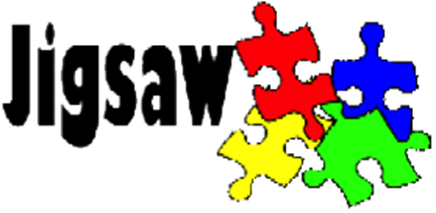 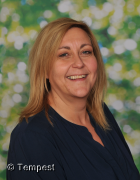 Erika RothlisbergerHead teacher Lead Designated Safeguarding Officer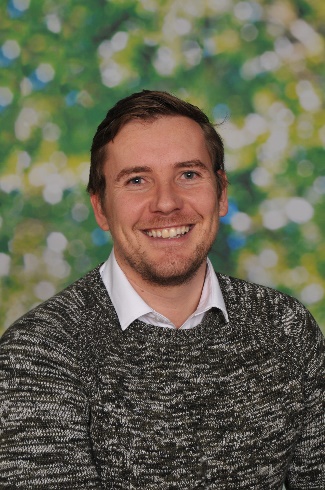 Chris MathewsDeputy Head teacherDesignated Safeguarding Officer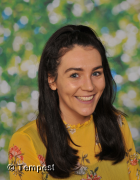 Sarah KingLiaison OfficerDesignated Safeguarding Officer 